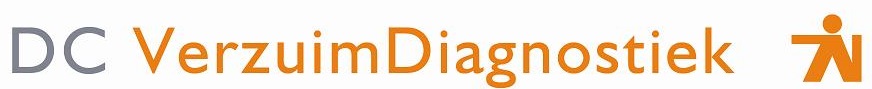 Nascholing DC VerzuimDiagnostiek / DC Expertise CentrumDatum		: Woensdag 19 september 2018Locatie	: Reade (auditorium), Dr. Jan van Breemenstraat 2,  AmsterdamDoelgroep	: De avond is speciaal voor bedrijfs- en verzekeringsartsen, medisch adviseursThema’s 	: ‘PTSS’ en ‘Neuropsychologisch expertise onderzoek’Sprekers	: psychiater drs. J. van der Veer en neuropsycholoog dr. J. de JongheOver de sprekersDhr. drs. J. van der Veer (Jaap) was tien jaar universitair assistent bij de Psychiatrisch consultatieve dienst aan de VUMC. Ook richtte van der Veer zich op de ouderen/neuropsychiatrie en was tien jaar verbonden aan de Geriatrie afdeling van het Slotervaart Ziekenhuis in Amsterdam. Sinds 1986 heeft Jaap van der Veer zijn eigen praktijk voor individuele therapieën (dynamische, cognitieve en eclectisch), echtpaar therapieën en werkgerelateerde problematiek. Jaap van der Veer is lid van de NVMSR en verricht psychiatrische expertises bij DC VerzuimDiagnostiek / DC Expertise Centrum.Dhr. dr. J.F.M. de Jonghe (Jos) is geregistreerd klinisch psycholoog en klinisch neuropsycholoog en werkzaam in het Medisch Centrum Alkmaar. Hiernaast is hij als co-promotor wetenschappelijke promoties verbonden aan de Universiteit van Amsterdam en de Radboud Universiteit Nijmegen. Jos de Jonghe is gespecialiseerd in neuropsychologie, dementie, delier en meetinstrument- ontwikkeling. De Jonghe verricht de neuropsychologische onderzoeken bij DC VerzuimDiagnostiek / DC Expertise Centrum.Het programma 17.30 - 18.10		Aanvang met broodjesbuffet18.15 - 19.15	Entreetoets, PTSS door psychiater J. van der Veer19.15 - 19.30		Pauze: koffie en thee19.30 - 20.30 	Neuropsychologische expertise onderzoeken door neuropsycholoog J. de Jonghe.Eindtoets20.30 - 21.00	     Afsluitende borrelOnderwerpen:Psychiater drs. J. van der Veer over PTSSPTSS, is het een modeverschijnsel, vergelijkbaar met de hysterie eind 19e eeuw/begin 20ste eeuw, of een ernstige psychiatrische stoornis.Leerdoel: kennis en achtergronden PTSSAan bod komt:Het concept PTSS Historisch overzicht en classificatie Biologische en psychologische aspecten van de PTSS Valkuilen bij de diagnosestellingVerschil deskundige en behandelaren Behandel(on)mogelijkheden en prognoseKlinisch neuropsycholoog dr. J. de Jonghe over: Neuropsychologische expertise onderzoekenLeerdoel: medische ‘eindgebruikers’ van neuropsychologische expertiseonderzoeken inzicht geven in de gehanteerde methoden.Aan bod komt:Indicatie (neuro)psychologisch onderzoekCognitief neurologische klachten en psychiatrische problematiekSomatoforme- en somatische symptoom stoornissenChronische pijn- en vermoeidheidsklachtenOntwikkelingsproblematiek, Autisme spectrum stoornis en ADHD/ADDVoorwenden, overrapporteren en dissimuleren van klachtenNieuwe gegevens over prevalentie respons bias in beoordelingen medisch-juridische en arbeidsongeschiktheidsOverzicht Performance / Symptom Validity Tests